          Tu  -  TERZA UNIVERSITÀ -  2022/23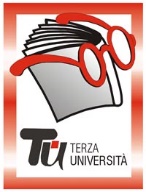                                                            Bergamo - PRIMA FASECalendarioModulo  n°13ALLE ORIGINI DELL’ARTE OCCIDENTALE. BELLEZZA E VIRTÙ NELLA DIVINA PROPORZIONE  (novità)DocenteRosa ChiumeoGiornoMartedìOrario15.00 – 17.15 PeriodoDal 08.11.2022 al 06.12.2022 (5 incontri)SedeMutuo Soccorso (€ 20,00)ArgomentoStoria dell’arte (max. 70)PresentazioneSi pongono, nell’arte e nell’architettura greca, i fondamenti degli ideali estetici ed etici – la naturalezza e l’ordine geometrico- che dall’epoca romana, al Rinascimento, al Neoclassicismo hanno costituito il modello europeo più alto della cultura e della bellezza.Tutor108.11.2022L’arte dorica. Kuroi e Korai. Le forme del tempio. La scuola archeologica tedesca. Schliemann, Micene dopo Troia. I dori secondo l’archeologia tedesca. I dori secondo Rhys Carpenter.215.11.2022L’arte ionica. Kuroi e korai. Le forme del tempio. Influenza delle culture orientali322.11.2022Dallo stile severo all’arte classica. Il corpo umano e la proporzione aurea. Significato di classico. La bellezza del corpo e dello spirito. Kalos kai agazos. Un ideale aristocratico e la democrazia ateniese. I santuari. Delfi 429.11.2022 La contaminazione della cultura greca con le civiltà orientali.  Il sincretismo ellenistico. Santuari. Didime 506.12.2022Centri di cultura ellenistica. La koinè. Città, architetture, sculture.L’eredità, l’impero bizantino